В соответствии с Федеральным законом от 31.07.2020 № 248-ФЗ «О государственном контроле (надзоре) и муниципальном контроле в Российской Федерации», постановлением Правительства Российской Федерации от 07.12.2020г. 
№ 2041 «Об утверждении требований к подготовке докладов о видах государственного контроля (надзора), муниципального контроля и сводного доклада о государственном контроле (надзоре), муниципальном контроле в Российской Федерации:1.Утвердить Доклад о правоприменительной практике в сфере осуществления администрацией Мариинско-Посадского района муниципального контроля на автомобильном транспорте, городском наземном электрическом транспорте и дорожном хозяйстве за 2022 год согласно приложению к настоящему распоряжению.2.Распоряжение вступает в силу со дня подписания.Глава Мариинско-Посадскогомуниципального округа                                                                                    В.В. Петров                        Чăваш  РеспубликинСĕнтĕрвăрри муниципаллă округĕн администрацийĕХ У Ш У №Сĕнтĕрвăрри  хули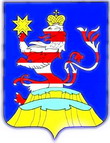 Чувашская  РеспубликаАдминистрацияМариинско-Посадскогомуниципального округаР А С П О Р Я Ж Е Н И Е16.03.2023 №  95-р      г. Мариинский  Посад